АДМИНИСТРАТИВНАЯ ПРОЦЕДУРА № 1.5.Выдача гражданам, состоящим на учете нуждающихся в улучшении жилищных условий, направлений для заключения договоров создания объектов долевого строительстваДокументы и (или) сведения, представляемые гражданином для осуществления административной процедуры•  заявление (форма заявления) •  паспорт или иной документ, удостоверяющий личность. Документы, запрашиваемые райисполкомом в других государственных органах, иных организацияхсправка о занимаемом в данном населенном пункте жилом помещении и составе семьисправки о находящихся в собственности гражданина и членов его семьи жилых помещениях в населенном пункте по месту подачи заявленияРазмер платы, взимаемой при осуществлении административной процедурыбесплатно Максимальный срок осуществления административной процедуры3 дня со дня подачи заявления, а в случае запроса документов и (или) сведений от других государственных органов, иных организаций – 10 днейСрок действия справки, другого документа (решения), выдаваемых (принимаемого) при осуществлении административной процедуры 	бессрочноК сведению граждан!С вопросами по осуществлению данной административной процедурыВы можете обратиться:•  в службу «Одно окно» райисполкома: г. Кировск, ул.Кирова, 80, каб. 4, тел. (802237) 79-1-50,  79-1-51.Режим работы: понедельник-пятница с 8.00 до 17.00или•  в отдел архитектуры, строительства и жилищно-коммунального хозяйства райисполкома к Дьяковой Ольге Владимировне, начальнику отдела, каб.27, тел. (802237) 79-1-49. Прием граждан: понедельник-пятница с 8.00 до 13.00 и с 14.00 до 17.00.В случае временного отсутствия Дьяковой О.В. – к Савельеву М.Ф., главному специалисту отдела, каб. 28, тел. (802237) 79-1-47. Прием граждан: понедельник-пятница с 8.00 до 13.00, с 14.00 до 17.00.ВЫШЕСТОЯЩИЙ ГОСУДАРСТВЕННЫЙ ОРГАН:Могилевский областной исполнительный комитет,212030, г. Могилев, ул. Первомайская, 71.Режим работы: с 8.00 до 13.00, с 14.00 до 17.00, кроме выходных и праздничных днейК сведению граждан!С вопросами по осуществлению данной административной процедурыВы можете обратиться:•  в службу «Одно окно» райисполкома: г. Кировск, ул.Кирова, 80, каб. 4, тел. (802237) 79-1-50,  79-1-51.Режим работы: понедельник-пятница с 8.00 до 17.00или•  в отдел архитектуры, строительства и жилищно-коммунального хозяйства райисполкома к Дьяковой Ольге Владимировне, начальнику отдела, каб.27, тел. (802237) 79-1-49. Прием граждан: понедельник-пятница с 8.00 до 13.00 и с 14.00 до 17.00.В случае временного отсутствия Дьяковой О.В. – к Савельеву М.Ф., главному специалисту отдела, каб. 28, тел. (802237) 79-1-47. Прием граждан: понедельник-пятница с 8.00 до 13.00, с 14.00 до 17.00.ВЫШЕСТОЯЩИЙ ГОСУДАРСТВЕННЫЙ ОРГАН:Могилевский областной исполнительный комитет,212030, г. Могилев, ул. Первомайская, 71.Режим работы: с 8.00 до 13.00, с 14.00 до 17.00, кроме выходных и праздничных дней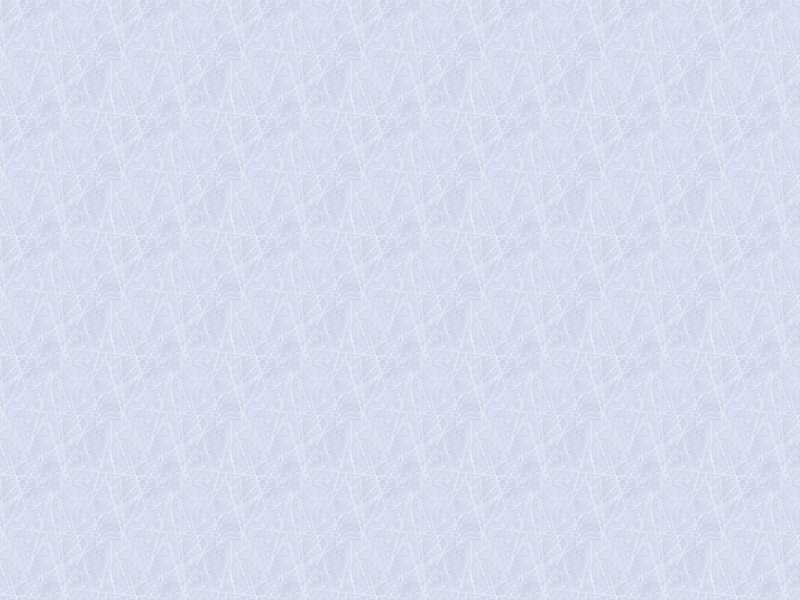 